PKP Polskie Linie Kolejowe S.A.Biuro Komunikacji i Promocjiul. Targowa 74, 03-734 Warszawatel. + 48 22 473 30 02fax + 48 22 473 23 34rzecznik@plk-sa.plwww.plk-sa.pl							                Toszek, 23 października 2017 r. Informacja prasowa180 mln zł na sprawniejszy przewóz towarów na Śląsku i OpolszczyźnieInwestycja za 180 mln zł zwiększy możliwości przewozu towarów na terenie województwa śląskiego i opolskiego. Na odcinku Toszek Północ, Rudziniec Gliwicki, Sławięcice, Stare Koźle pociągi pojadą nawet o 30 km/h szybciej. PKP Polskie Linie Kolejowe S.A. wymienią tory, sieć trakcyjną i rozjazdy. Zwiększy się poziom bezpieczeństwa na przejazdach. Krótszy czas jazdy pociągów, większa przepustowość linii i bezpieczny przewóz ładunków 
to główne efekty ujęte w podpisanej dziś umowie „Prace na liniach kolejowych nr 153, 199, 681, 682 oraz 872 na odcinku Toszek Północ – Rudziniec Gliwicki – Stare Koźle". - Ważnym celem Krajowego Programu Kolejowego jest poprawa warunków przewozu towarów. Dzięki dziś podpisanej umowie, na trasie Toszek Północ - Rudziniec Gliwicki - Kędzierzyn Koźle pociągi towarowe zwiększa prędkość nawet o 30 km/h z 60 do 
90 km/h. Szybciej i częściej pojadą składy m.in. z węglem. Rezultatem prac będą też szybsze połączenia Śląska oraz Opolszczyzny z portami w Szczecinie, Świnoujściu
 i Gdyni. – mówi Arnold Bresch, członek Zarządu PKP Polskich Linii Kolejowych S.A.Odnowione mosty PKP Polskie Linie Kolejowe S.A. konsekwentnie poprawiają warunki dla transportu towarów.W ramach rewitalizacji linii na odcinku Toszek Północ, Rudziniec Gliwicki, Sławięcice, Stare Koźle zarządca infrastruktury wymieni ok. 40 km torów i sieci trakcyjnej. Remont 9 przejazdów kolejowo – drogowych i modernizacja urządzeń sterowania ruchem kolejowym zwiększy poziom bezpieczeństwa ruchu kolejowego i drogowego. Istotny wpływ na płyną jazdę składów towarowych będzie miała wymiana 31 rozjazdów.Sprawniejszą i szybszą jazdę pociągów towarowych umożliwi przebudowa 51 obiektów inżynieryjnych. Odnowione będą m.in. mosty nad Kanałem Gliwickim (o długości 67 m) 
i Kanałem Kędzierzyńskim (o długości 41 m). Prace obejmą łącznie 5 mostów i 18 wiaduktów oraz 28 przepustów. PLK oraz wyremontują także 10 nastawni kolejowych. - Realizacja projektu PKP Polskich Linii Kolejowych S.A. zapewni lepsze i sprawniejsze połączenie Rybnickiego Okręgu Węglowego z polskimi portami. Przyczyni się również do dalszego rozwoju gospodarczego województwa śląskiego i opolskiego – mówi Grzegorz Kupczyk, burmistrz Toszka. Sprawniejszy transport towarów Poprawa warunków dla transportu towarów jest jednym z głównych celów zarządcy infrastruktury kolejowej w nowej perspektywie finansowej 2014-2020. Dzięki realizowanym 
i przygotowywanym przez PKP Polskie Linie Kolejowe S.A. inwestycjom, w tym remontom szlaków, wyjazdów ze Śląska, dojazdów do portów - poprawia się stan infrastruktury 
dla przewoźników towarowych. Istotnie wpływa to na wzmocnienie efektywności 
i konkurencyjności kolei względem innych środków transportu.Wartość podpisanej 23 października umowy „Prace na liniach kolejowych nr 153, 199, 681, 682 oraz 872 na odcinku Toszek Północ – Rudziniec Gliwicki – Stare Koźle" to 181 775 000,00 zł (netto). Projekt jest współfinansowany w 85% przez Unię Europejską ze środków Funduszu Spójności w ramach Programu Operacyjnego Infrastruktura i Środowisko. Prace zrealizuje firma PORR S.A. Roboty budowlane zaplanowano na lata 2017–2019.Inwestycja w liczbach:Przebudowa obejmuje:40 km linii kolejowej18 wiaduktów5 mostów28 obiektów inżynieryjnych9 przejazdów kolejowo-drogowych10 nastawni kolejowych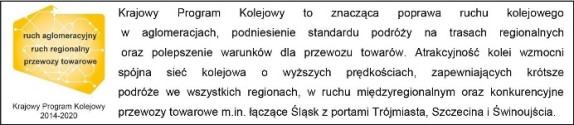 Kontakt dla mediów: 
Mirosław Siemieniec
Rzecznik prasowy 
PKP Polskie Linie Kolejowe S.A. 
tel.: (22) 473 30 02 tel.: 
e-mail: rzecznik@plk-sa.pl